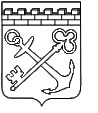 АДМИНИСТРАЦИЯ ЛЕНИНГРАДСКОЙ ОБЛАСТИКОМИТЕТ ПО ФИЗИЧЕСКОЙ КУЛЬТУРЕ И СПОРТУ ЛЕНИНГРАДСКОЙ ОБЛАСТИПРИКАЗот ___ _______ 2020 года № _____Об утверждении методики формирования рейтинга перспективных объектов для включения в адресную инвестиционную программу Ленинградской области по основному мероприятию «Строительство, реконструкция и проектирование спортивных объектов»  подпрограммы «Развитие спортивной инфраструктуры Ленинградской области» государственной программы Ленинградской области «Развитие физической культуры и спорта в Ленинградской области»В соответствии с постановлением Правительства Ленинградской области от 25 января 2019 года №10 «Об утверждении Положения о формировании и реализации адресной инвестиционной программы Ленинградской области и признании утратившими силу полностью или частично отдельных постановлений Правительства Ленинградской области» п р и к а з ы в а ю:1. Утвердить методику формирования рейтинга перспективных объектов для включения в адресную инвестиционную программу Ленинградской области по основному мероприятию «Строительство, реконструкция и проектирование спортивных объектов»  подпрограммы «Развитие спортивной инфраструктуры Ленинградской области» государственной программы Ленинградской области «Развитие физической культуры и спорта в Ленинградской области» согласно приложению к настоящему приказу.2. Контроль за исполнением настоящего приказа остается за председателем комитета.Председатель комитета					  	Г. Г. КолготинУТВЕРЖДЕНАприказом комитетапо физической культуре и спортуЛенинградской областиот ______________ № _________(приложение)Методика формирования рейтинга перспективных объектов для включения в адресную инвестиционную программу Ленинградской области по основному мероприятию «Строительство, реконструкция и проектирование спортивных объектов»  подпрограммы «Развитие спортивной инфраструктуры Ленинградской области» государственной программы Ленинградской области «Развитие физической культуры и спорта в Ленинградской области» 1. Настоящая Методика разработана в соответствии с постановлением Правительства Ленинградской области от 25 января 2019 года № 10 «Об утверждении Положения о формировании и реализации адресной инвестиционной программы Ленинградской области и признании утратившими силу полностью или частично отдельных постановлений Правительства Ленинградской области» (далее - Положение о формировании и реализации адресной инвестиционной программы Ленинградской области) и приказом комитета финансов Ленинградской области                от 1 апреля 2019 года №18-02/19-08 «Об утверждении методических рекомендаций для органов исполнительной власти Ленинградской области по формированию рейтингов перспективных объектов инвестиций» и устанавливает механизм определения рейтинга и оценочного балла перспективных объектов инвестиций (далее - объект инвестиций), предполагаемых к включению в перечень объектов адресной инвестиционной программы по основному мероприятию «Строительство, реконструкция и проектирование спортивных объектов» подпрограммы «Развитие спортивной инфраструктуры Ленинградской области» государственной программы Ленинградской области «Развитие физической культуры и спорта в Ленинградской области» (далее - отраслевой перечень, государственная программа), утвержденной постановлением Правительства Ленинградской области от 14 ноября 2013 года №401.          Термины и определения, используемые в Методике, применяются в соответствии с Положением о формировании и реализации адресной инвестиционной программы Ленинградской области.Порядок формирования и полномочия оценочной комиссии, осуществляющей формирование рейтинга объектов инвестиций для включения в отраслевой перечень, устанавливаются правовым актом комитета по физической культуре и спорту Ленинградской области.2. Рейтинг объекта инвестиций определяется в порядке убывания оценочного балла соответствующего объекта инвестиций.Актуализация рейтинга объекта инвестиций осуществляется при добавлении в отраслевой перечень новых объектов инвестиций, исключении из перечня перспективных объектов инвестиций, изменении статуса отдельных объектов инвестиций.Оценочный балл объекта инвестиций определяется по формуле:, где:ОБi – оценочный балл i-го объекта инвестиций, баллов;РБi – расчетный балл i-го объекта инвестиций, баллов;РБmax – максимальный расчетный балл объекта инвестиций из числа включенных в рейтинг.Расчетный балл объекта инвестиций определяется при добавлении (включении) объекта в рейтинг и не подлежит пересчету до конца года. Актуализация расчетного балла объекта инвестиций осуществляется:- в плановом порядке – ежегодно, по состоянию на 1 апреля, с учетом обновленной статистической и иной информации, используемой для определения расчетного балла;- внепланово – при изменении параметров Методики, влияющих на определение расчетного балла. Расчетный балл объекта инвестиций определяется по формуле: где:wj – значимость (вес) j-го индикатора государственной программы, баллов;Вij – оценка вклада i-го объекта инвестиций в достижение целевых значений j-го индикатора государственной программы;Тij – коэффициент территориальной потребности в i-ом объекте инвестиций для достижения целевых значений j-го индикатора государственной программы;Кi – коэффициент влияния прочих факторов на оценку приоритетности i-го объекта инвестиций;Фi – планируемый объем инвестиций (за счет всех источников) в i-ый объект, в т.ч. инвестиций, связанных с обеспечением объекта инженерной инфраструктурой, млн. рублей.5. Значимость (веса) индикаторов государственной программы (wj) определяются в соответствии с Таблицей 1.Таблица 1. Значимость (веса) и базовые приросты индикаторов государственной программы6. Оценка вклада объекта инвестиций в достижение целевых значений индикаторов государственной программы (Вij) определяется по формуле:, но не более 1, где: 	Эij – плановое изменение значений j-го индикатора государственной программы в результате ввода в эксплуатацию i-го объекта инвестиций;БПj – базовый прирост j-го индикатора государственной программы, определяемый в соответствии с Таблицей 1.7. Плановое изменение значений индикаторов государственной программы в результате ввода в эксплуатацию объектов инвестиций определяется в соответствии с Таблицей 2.Таблица 2. Плановое изменение значений индикаторов государственной программы в результате ввода в эксплуатацию объекта инвестицийДля объектов реконструкции, объектов инвестиций, вводимых в эксплуатацию взамен существующих объектов, плановая проектная мощность определяется за вычетом мощности существующих объектов инвестиций.Мощность существующих объектов инвестиций принимается равной нулю, если вероятность закрытия (остановки) в перспективе ближайших 5 лет существующего объекта инвестиций в связи с неудовлетворительным состоянием несущих строительных конструкций является высокой.8. Коэффициент территориальной потребности в объекте инвестиций (Тi) для достижения целевых значений индикаторов государственной программы определяется в соответствии с Таблицей 3. Таблица 3. Коэффициент территориальной потребности в объекте инвестиций (Тi) для достижения целевых значений индикаторов государственной программы9. Коэффициент влияния прочих факторов на оценку приоритетности объекта инвестицийЗначения показателя Кi определяются по формуле:, но не более 3, где:	Бi – сумма баллов по прочим факторам, влияющим на оценку приоритетности i-го объекта инвестиций, определяемая в соответствии с Таблицей 4.Таблица 4. Оценка прочих факторов, влияющих на оценку приоритетности объекта инвестицийВ рейтинг объектов инвестиций  для  включения в отраслевой перечень включаются в приоритетном порядке с присвоением дополнительных 70 баллов к расчетному баллу (не более 100 баллов в сумме) объекты инвестиций:- заявляемые по поручению Президента Российской Федерации и Губернатора Ленинградской области; - входящие в состав федеральных целевых программ и непрограммной части федерального бюджета (и подлежащие софинансированию за счет средств областного бюджета Ленинградской области)Рейтинг объектов инвестиций составляется по основным типам спортивных объектов в соответствии с Таблицей 5.Рейтинг перспективных объектов для включения в адресную инвестиционную программу Ленинградской области по основному мероприятию «Строительство, реконструкция и проектирование спортивных объектов»  подпрограммы «Развитие спортивной инфраструктуры Ленинградской области» государственной программы Ленинградской области «Развитие физической культуры и спорта в Ленинградской области» Таблица 5№Индикатор Значимость (вес), баллов (wj)Базовый прирост (БПj)1Единовременная пропускная способность объектов спорта, введенных в эксплуатацию в рамках государственной программы, по направлению, касающемуся совершенствования условий для развития массового спорта100человек№Индикатор Порядок определения Эij1Единовременная пропускная способность объектов спорта, введенных в эксплуатацию в рамках государственной программы, по направлению, касающемуся совершенствования условий для развития массового спортаПлановая проектная мощность объекта инвестиций в части создания спортивных объектов  (человек) (Эi)         №ИндикаторПорядок определения Тij1Единовременная пропускная способность объектов спорта, введенных в эксплуатацию в рамках государственной программы, по направлению, касающемуся совершенствования условий для развития массового спорта, но не более 0,9, где:ЕПСi – единовременная пропускная способность (далее - ЕПС) существующих в i-м муниципальном образовании спортивных сооружений, Значение показателя ЕПС i  определяется Комитетом с учетом  ввода в эксплуатацию спортивных сооружений, уже запланированных для строительства или реконструкции в рамках государственной программы. Величина ЕПС существующих спортивных сооружений определяется в соответствии с приказом Министерства спорта Российской Федерации от 21 марта 2018 года № 244 «Об утверждении методических рекомендаций о применении нормативов и норм при определении потребности субъектов Российской Федерации в объектах физической культуры и спорта» и данными раздела 3 «Спортивная инфраструктура» формы № 1-ФК федерального статистического наблюдения «Сведения о физической культуре и спорте», утвержденной приказом Росстата от 17 ноября 2017 года № 766, на соответствующий год.НПСi – нормативный уровень ЕПС, принимаемый равным 12,2% от численности населения i-го муниципального образования.№ФакторОценка1Отсутствие аналогичного спортивного объекта на территории муниципального образования  	+60 балловНаличие положительного заключения о достоверности сметной стоимости объекта капитального строительства и наличие положительного заключения государственной экспертизы проектной документации и результатов инженерных изысканий (при необходимости ее проведения)+35 балловНаличие в документах территориального планирования муниципального образования  сведений о спортивном объекте, планируемом к строительству+45 балловОбъект относится к объектам государственной собственности Ленинградской области, создаваемым в целях осуществления государственных полномочий Ленинградской области в сфере физической культуры и спорта +70 балловНаименование объектов инвестицийОценочный балл объекта инвестицийРейтингВновь начинаемые объекты, предлагаемые к финансированию за счет средств областного бюджета с очередного финансового года (в том числе в части начала разработки проектно- сметной документации), в том числе:Физкультурно- оздоровительные комплексы, спортивные залыПлавательные бассейныСтадионыПлоскостные спортивные сооруженияКрытые спортивные объекты с искусственным льдомЛыжные базы, биатлонные комплексы